City of SadievilleP.O. Box 129, 605 Pike Street Sadieville, Kentucky 40370AGENDAREGULAR CITY MEETING MONDAY, MARCH 27, 2023 – 6:00 P.M.CITY HALLCALL TO ORDERMOMENT OF SILENCEROLL CALL/DETERMINATION OF QUORUMCITIZEN COMMENTS (SIGN-IN REQUIRED)OLD AND NEW BUSINESSMAYORPREVIOUS MINUTES APPROVALRegular Meeting, February 27, 2023FINANCIAL REPORTS APPROVALCOMMISSIONER STANLEY RESIGNATIONSB141 UPDATEANTENNA, CITY HALL BASEMENTMT. PLEASANT CHURCH ROOFCITY ATTORNEYRESOLUTION 2023-03, COMMUNITY PROJECT FUNDINGPUBLIC SAFETYAED INSTRUCTIONSPUBLIC WORKSDEMO OF 615 PIKE STPURCHASE OF MAINTENANCE SUPPLIESMT. PLEASANT CHURCHPARKS & RECREATIONPURCHASE OF BUILDING MATERIALS/SPLASHPADSTREETS, TRAILS, AND WALKWAYSCITY CLERK REPORTCOMMISSION MAILBOXESPROPERTY TAX LETTERCITY HALL COMPUTERADJOURNMENT

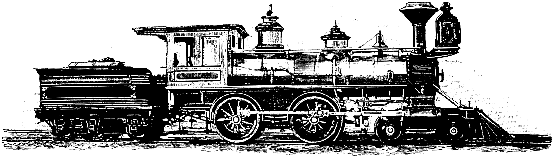 